Toestemmingsverklaring Algemene Voorwaarden & Privacybeleid Vliegvisafdeling St. Petrus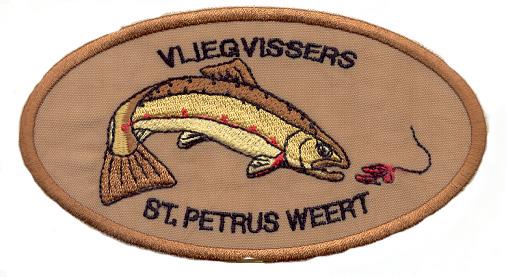 Aan de leden van Vliegvisafdeling St. Petrus Vanaf mei 2018 is de Algemene Verordening Persoonsgegevens (AVG) van kracht. Ook Vliegvisafdeling St. Petrus moet aan deze verordening voldoen. Het bestuur van Vliegvisafdeling St. Petrus heeft zich ten doel gesteld om aan de voorwaarden van de AVG te voldoen.Bij aanvang of tijdens het lidmaatschap van Vliegvisafdeling St. Petrus heb je persoonsgegevens afgestaan aan Vliegvisafdeling St Petrus. De volgende gegevens heeft Vliegvisafdeling St. Petrus van jou ontvangen:Voornaam, voorletters, achternaam, adres, telefoonnummer(s), e-mailadres, geboortedatum, lidmaatschapnummer en het Bankrekeningnummer.Vliegvisafdeling St. Petrus heeft een Privacybeleid opgesteld en beschikbaar gesteld op de website www.vvastpetrus.nl. In dit Privacybeleid is vastgelegd hoe Vliegvisafdeling St. Petrus omgaat met de ter beschikking gestelde persoonsgegevens. Alle nieuwe leden zullen bij aanvang van hun lidmaatschap gevraagd worden om in te stemmen met het Privacybeleid. Om zeker te zijn dat wij niemands privacy (onbewust) schaden, willen wij van elk lid van Vliegvisafdeling St. Petrus de bevestiging dat zij het Privacybeleid onderschrijven en dat Vliegvisafdeling St. Petrus de persoonsgegevens mag gebruiken zoals beschreven in dit Privacybeleid. Bij deze het verzoek om deze verklaring te ondertekenen en deze te bezorgen bij één van de bestuursleden. Dit mag per e-mail, per post of persoonlijk afgegeven. Bij voorbaat dank.Het bestuur ------------------------------------------------------------------------------------------Hierbij verklaar ik dat ik instem met de Algemene Voorwaarden & Privacybeleid Vliegvisafdeling St. Petrus en dat het bestuur de door mij beschikbaar gestelde persoonsgegevens mag gebruiken zoals beschreven in de Algemene Voorwaarden & Privacybeleid Vliegvisafdeling St. Petrus:Datum: .......-........-............Plaats: ...............................Voornaam: ......................................                      Achternaam: .......................................................... ______________________________________ HandtekeningToestemmingsverklaring gebruik (beeld)materiaal ten behoeve van de website www.vvastpetrus.nlVliegvisafdeling St. Petrus heeft een eigen website, die we actueel proberen te houden. Naast algemene informatie, komt er specifieke informatie op de website te staan.  Een of meerdere pagina’s zullen afgeschermd worden met een wachtwoord; op andere pagina’s worden artikelen en foto’s geplaatst.Conform ons Privacybeleid, willen wij op voorhand weten of je bezwaar hebt tegen een van de volgende zaken:Graag vernemen wij of je wel of niet akkoord gaat. Aankruisen graag!Datum: .......-........-............Plaats: ...............................Voornaam: ......................................                      Achternaam: .......................................................... ______________________________________ HandtekeningToestemmingsverklaring delen persoonsgegevens binnen Vliegvisafdeling St.PetrusHet bestuur krijgt veelvuldig het verzoek om de ledenlijst van VVA St. Petrus te verspreiden, zodat leden elkaar kunnen benaderen c.a. elkaar actief op kunnen zoeken.Het bestuur is gehouden aan Algemene verordening gegevensbescherming (AVG) en haar Privacybeleid.Met uitdrukkelijke instemming van het individuele lid kunnen persoonsgegevens via de ledenlijst verspreid worden onder die leden die hiervoor toestemming verlenen.Het betreft navolgende gegevens:NaamStraatPostcodePlaatsGeb.datumTelefoonE-mailadresLid vanafGraag vernemen wij of je wel of niet akkoord gaat. Aankruisen graag!Datum: .......-........-............Plaats: ...............................Voornaam: ......................................                      Achternaam: .......................................................... ______________________________________ HandtekeningWEL akkoordNIET akkoordPlaatsing van jouw naam in een artikel/verslag van een evenement in het openbaar gedeelte van de websitePlaatsing van een individuele- of groepsfoto in een artikel/verslag van een evenement in het openbaar gedeelte van de websitePlaatsing van jouw naam en/of een individuele- of groepsfoto in een artikel/verslag van een evenement in het afgeschermde gedeelte van de websiteWEL akkoordNIET akkoordIk verleen toestemming tot het delen van mijn (boven vermelde) persoonsgegevens met de leden van VVA St. Petrus